Паспорт инвестиционной площадкиООО «Класс-В»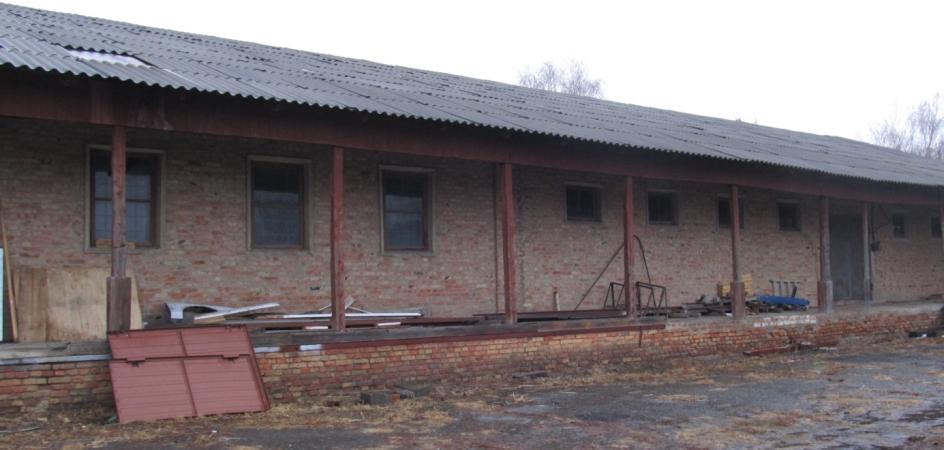 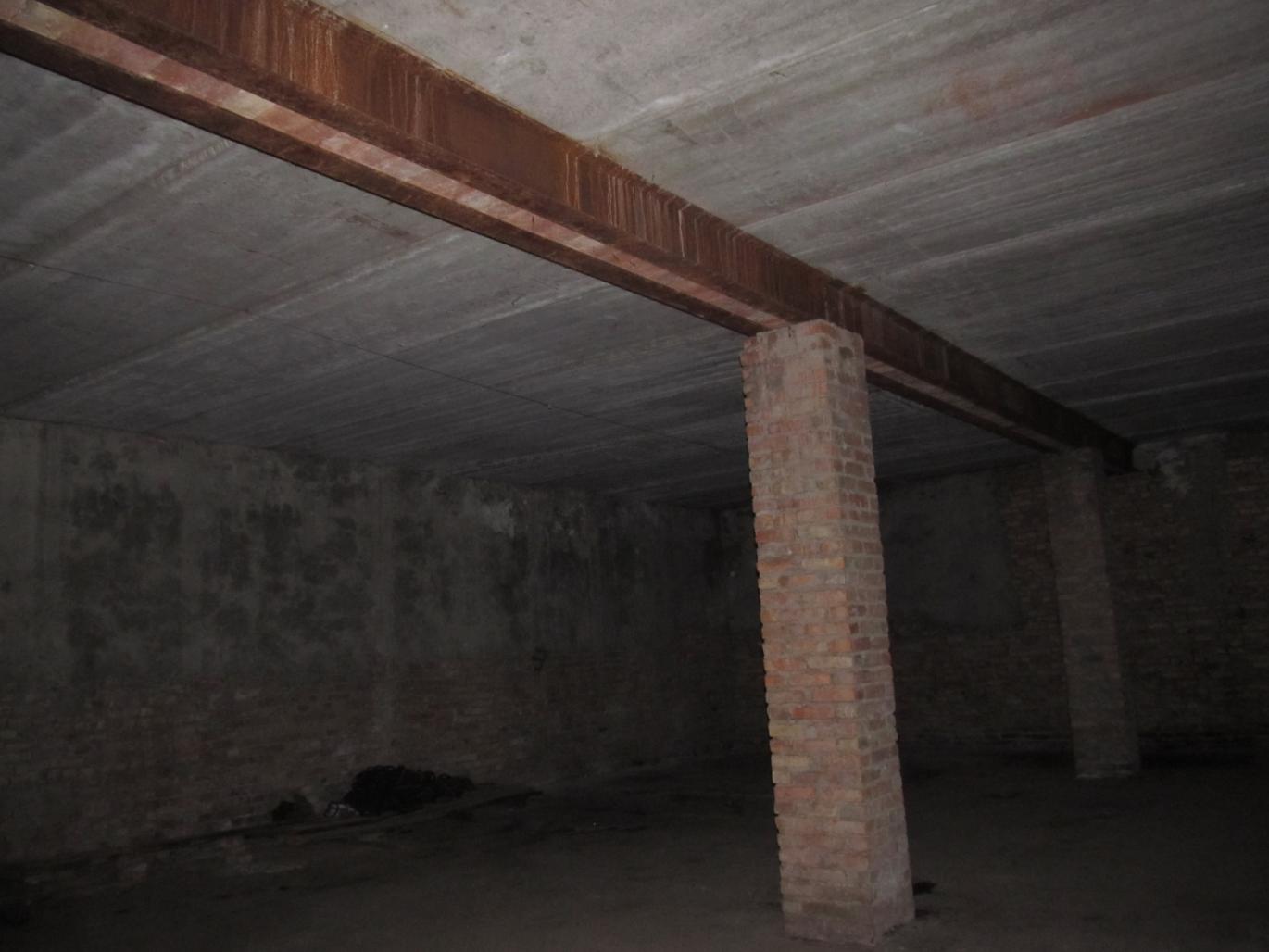 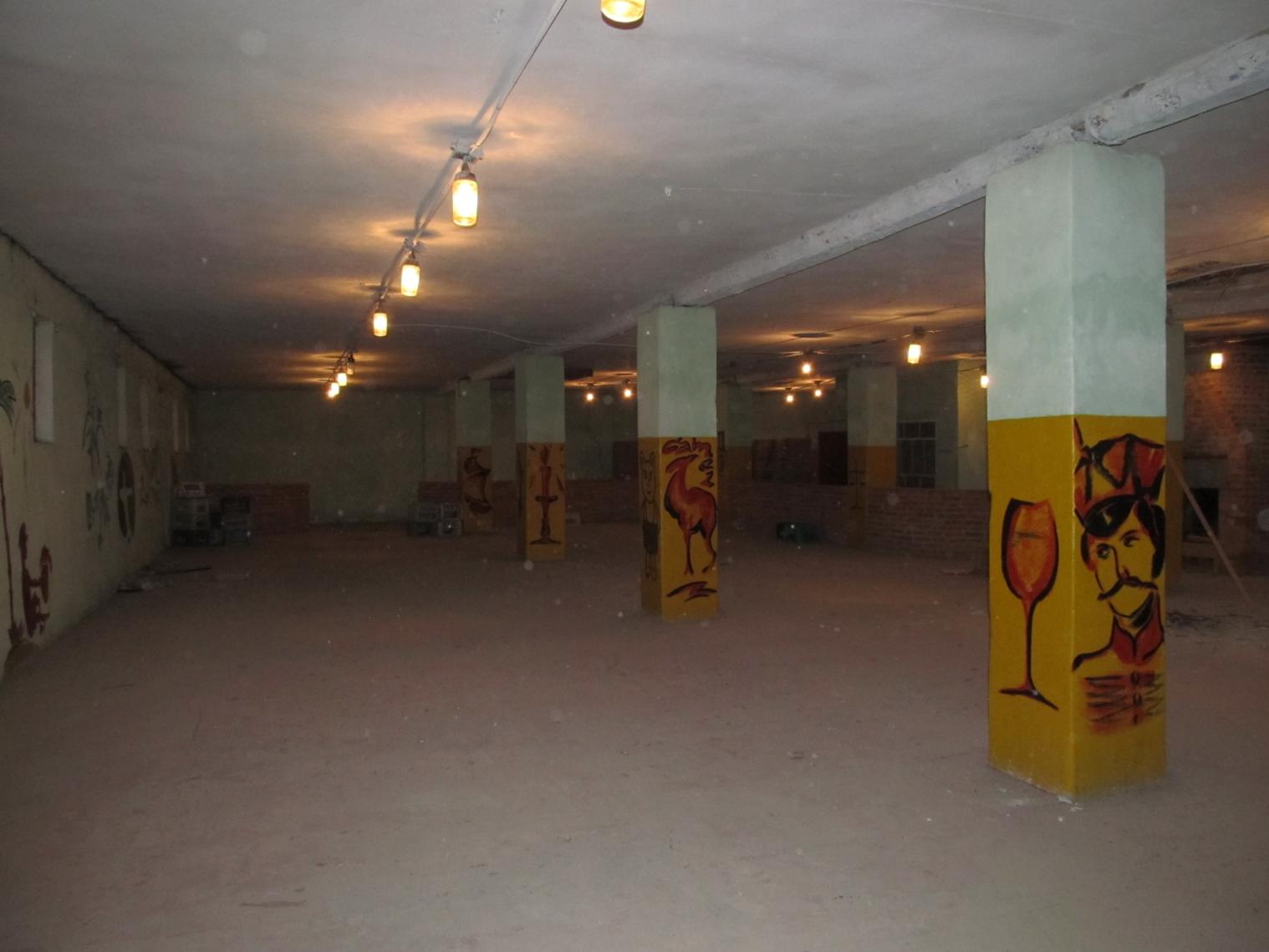 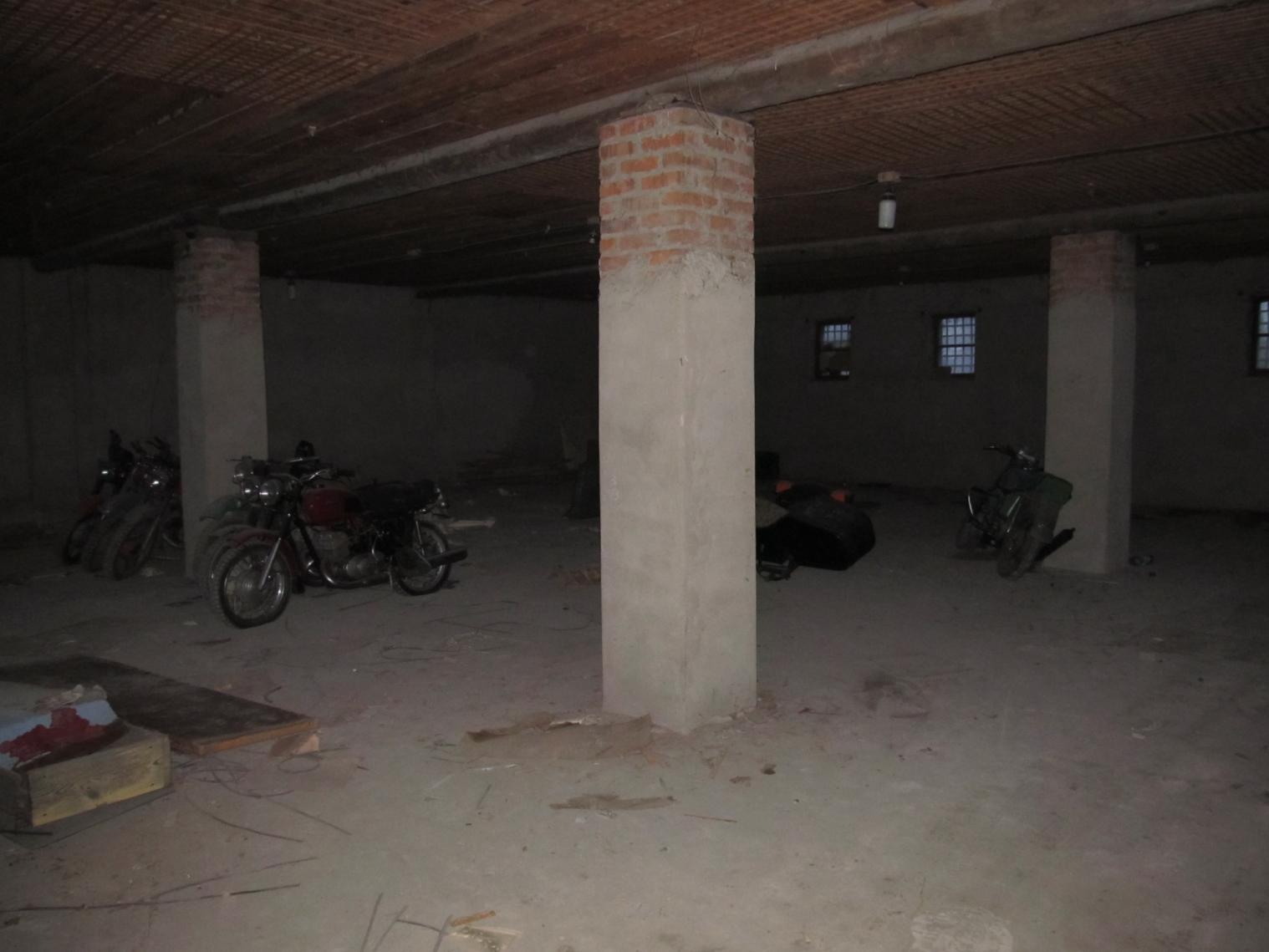 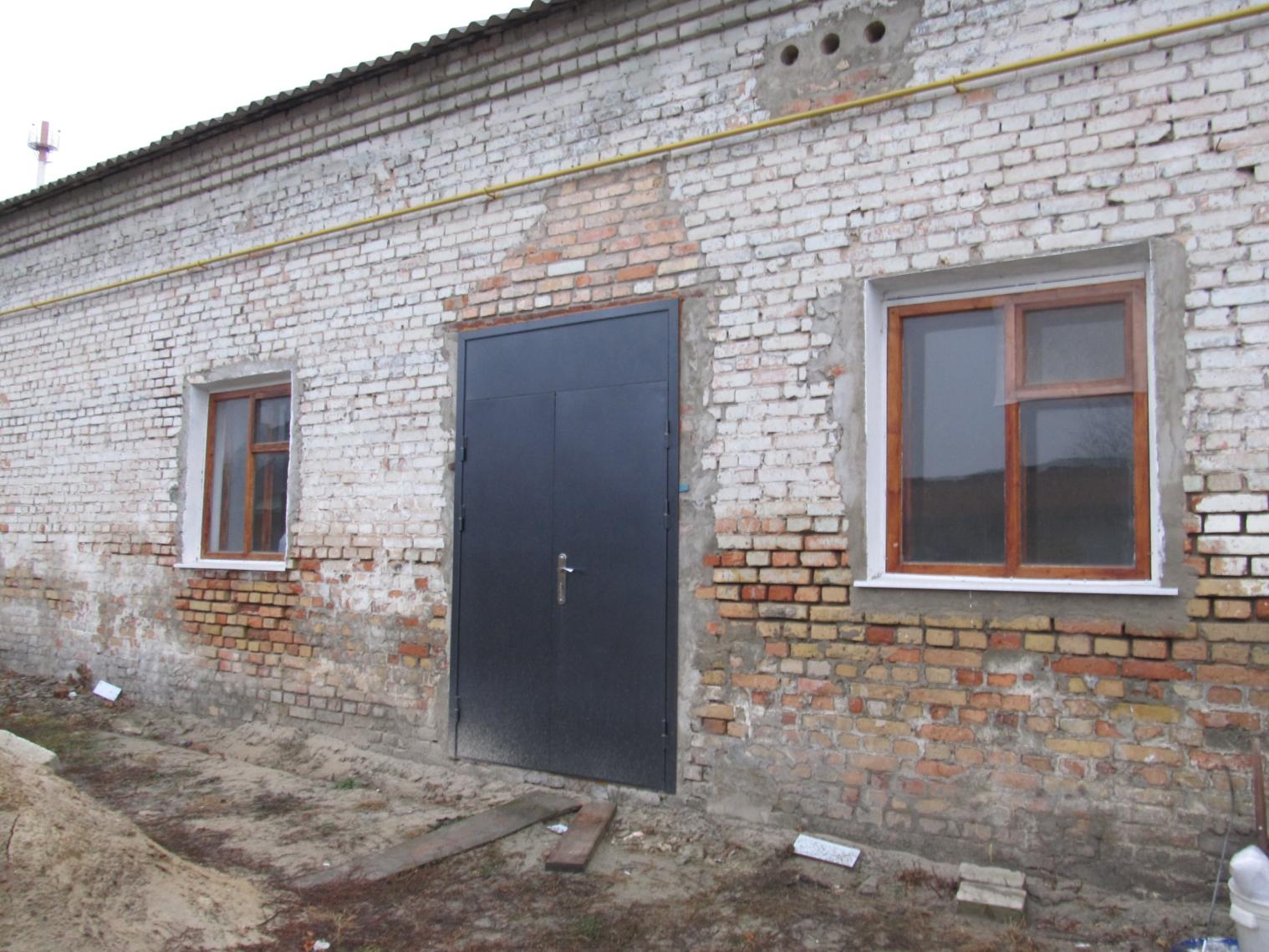 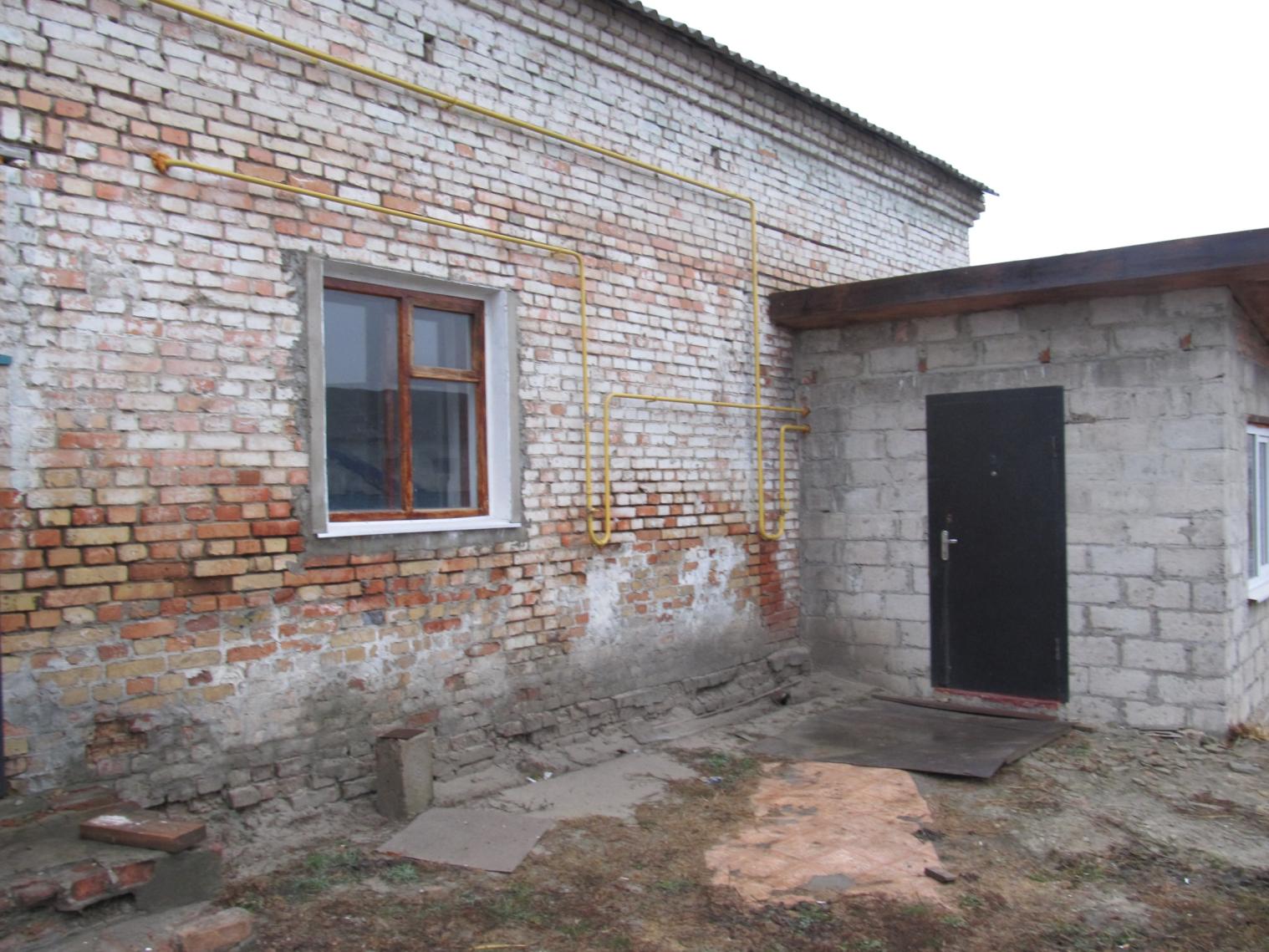 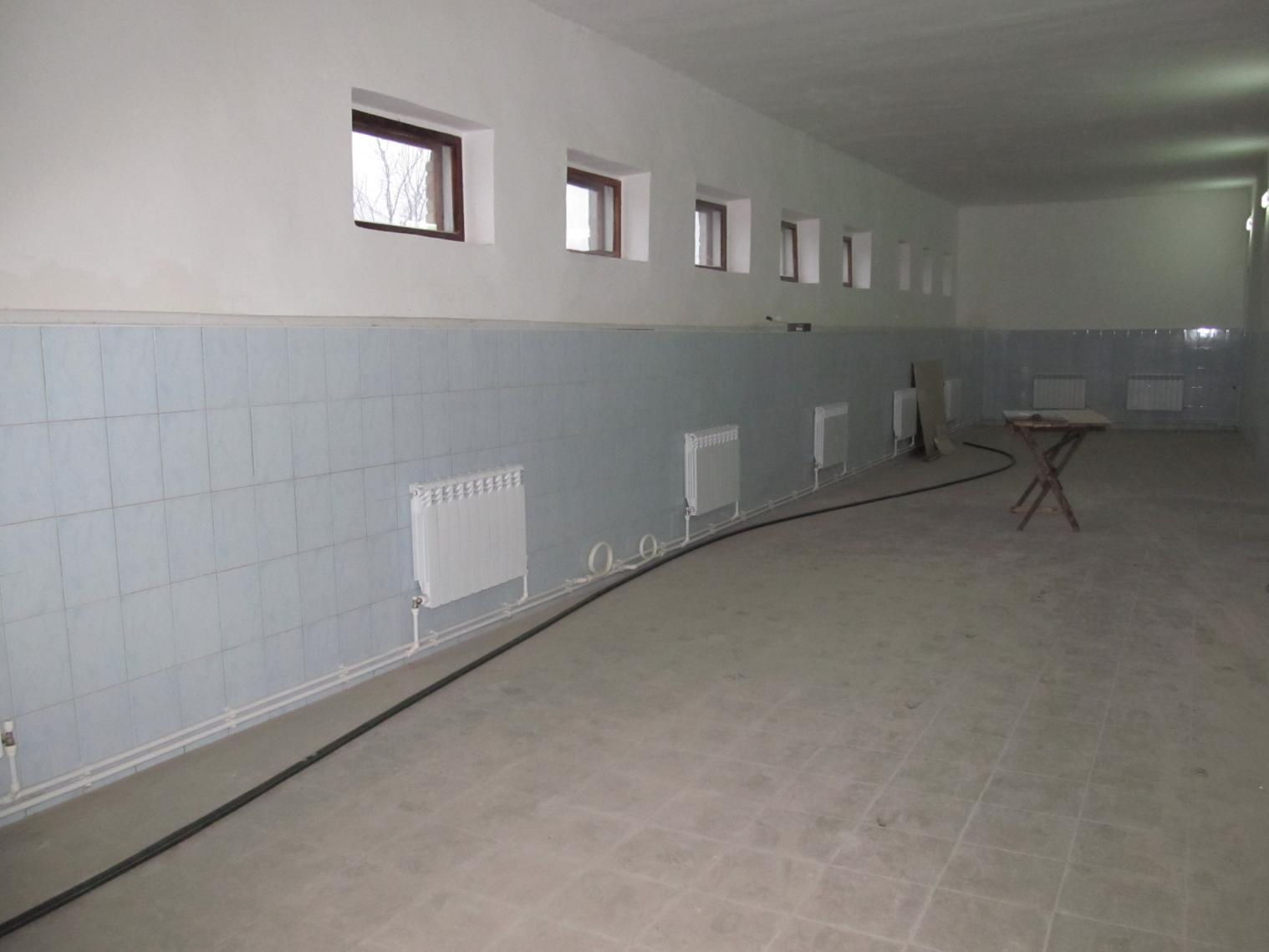 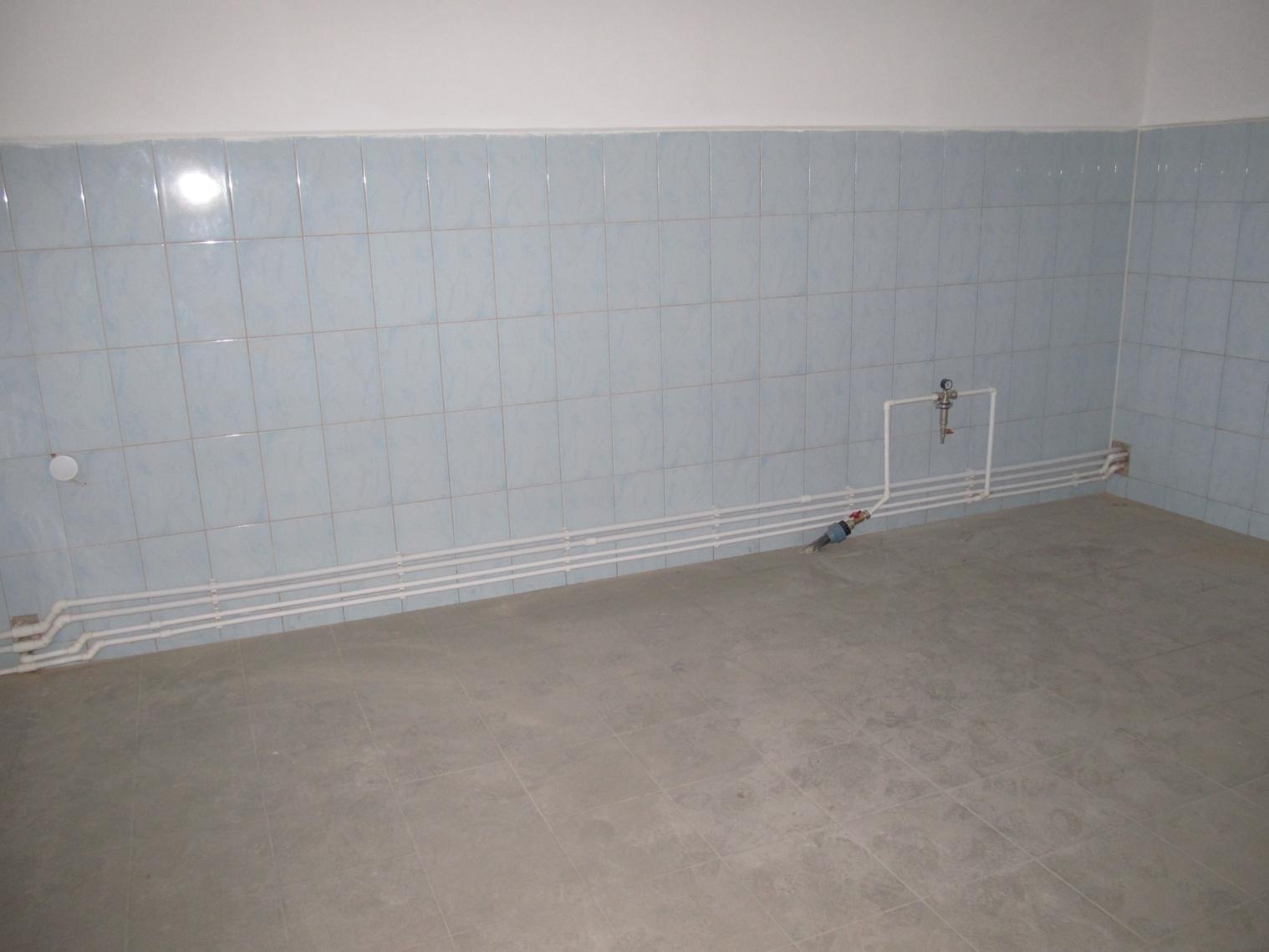 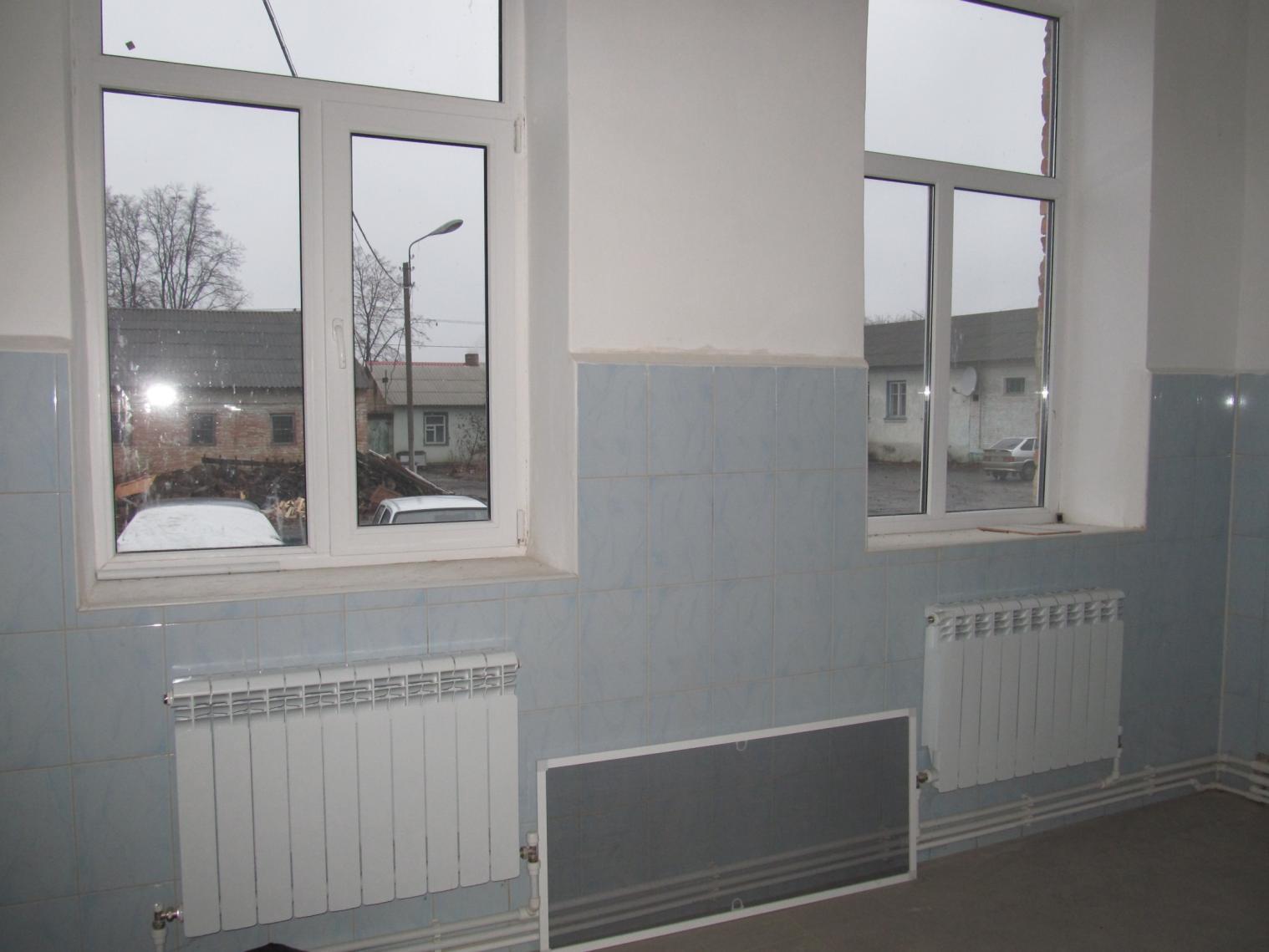 Название площадкиНазвание площадкиНазвание площадкиНазвание площадкиНазвание площадкиООО «Класс-В» (пивзавод, бывшая оптовая база)ООО «Класс-В» (пивзавод, бывшая оптовая база)ООО «Класс-В» (пивзавод, бывшая оптовая база)ООО «Класс-В» (пивзавод, бывшая оптовая база)ООО «Класс-В» (пивзавод, бывшая оптовая база)ООО «Класс-В» (пивзавод, бывшая оптовая база)Местонахождение (адрес) площадкиМестонахождение (адрес) площадкиМестонахождение (адрес) площадкиМестонахождение (адрес) площадкиМестонахождение (адрес) площадкиБелгородская область, п. Волоконовка, ул. Чехова, 42Белгородская область, п. Волоконовка, ул. Чехова, 42Белгородская область, п. Волоконовка, ул. Чехова, 42Белгородская область, п. Волоконовка, ул. Чехова, 42Белгородская область, п. Волоконовка, ул. Чехова, 42Белгородская область, п. Волоконовка, ул. Чехова, 42Тип площадкиТип площадкиТип площадкиТип площадкиТип площадкиЗемли населенных пунктовЗемли населенных пунктовЗемли населенных пунктовЗемли населенных пунктовЗемли населенных пунктовЗемли населенных пунктовОсновные сведения о площадкеОсновные сведения о площадкеОсновные сведения о площадкеОсновные сведения о площадкеОсновные сведения о площадкеОсновные сведения о площадкеОсновные сведения о площадкеОсновные сведения о площадкеОсновные сведения о площадкеОсновные сведения о площадкеОсновные сведения о площадке1.1Владелец площадкиВладелец площадкиВладелец площадкиВладелец площадки1.1.1Юридический (почтовый) адрес, телефон (код города), е-mail, Web-siteЮридический (почтовый) адрес, телефон (код города), е-mail, Web-siteЮридический (почтовый) адрес, телефон (код города), е-mail, Web-siteЮридический (почтовый) адрес, телефон (код города), е-mail, Web-site309650 Белгородская область, п. Волоконовка, ул. Чехова, 42(47235)5-09-07309650 Белгородская область, п. Волоконовка, ул. Чехова, 42(47235)5-09-07309650 Белгородская область, п. Волоконовка, ул. Чехова, 42(47235)5-09-07309650 Белгородская область, п. Волоконовка, ул. Чехова, 42(47235)5-09-07309650 Белгородская область, п. Волоконовка, ул. Чехова, 42(47235)5-09-07309650 Белгородская область, п. Волоконовка, ул. Чехова, 42(47235)5-09-071.1.2Контактное лицо (Ф.И.О)Контактное лицо (Ф.И.О)Контактное лицо (Ф.И.О)Контактное лицо (Ф.И.О)Сорокина Ирина ОстаповнаСорокина Ирина ОстаповнаСорокина Ирина ОстаповнаСорокина Ирина ОстаповнаСорокина Ирина ОстаповнаСорокина Ирина Остаповна1.1.3ДолжностьДолжностьДолжностьДолжностьВладелецВладелецВладелецВладелецВладелецВладелец1.1.4Телефон (код города)Телефон (код города)Телефон (код города)Телефон (код города)(47235)5-09-07(47235)5-09-07(47235)5-09-07(47235)5-09-07(47235)5-09-07(47235)5-09-071.1.5е-mailе-mailе-mailе-mailvolokonklass@gmail.comvolokonklass@gmail.comvolokonklass@gmail.comvolokonklass@gmail.comvolokonklass@gmail.comvolokonklass@gmail.com1.2Условия приобретения (пользования) площадкиУсловия приобретения (пользования) площадкиУсловия приобретения (пользования) площадкиУсловия приобретения (пользования) площадки1.2.1Условия аренды (приобретения) участкаУсловия аренды (приобретения) участкаУсловия аренды (приобретения) участкаУсловия аренды (приобретения) участкаСобственностьСобственностьСобственностьСобственностьСобственностьСобственность1.2.2Расчетная стоимость арендыРасчетная стоимость арендыРасчетная стоимость арендыРасчетная стоимость аренды1.2.3Прочие затраты, связанные с приобретением площадкиПрочие затраты, связанные с приобретением площадкиПрочие затраты, связанные с приобретением площадкиПрочие затраты, связанные с приобретением площадки1.3Описание земельного участкаОписание земельного участкаОписание земельного участкаОписание земельного участка1.3.1Площадь земельного участка, гаПлощадь земельного участка, гаПлощадь земельного участка, гаПлощадь земельного участка, га0,28870,28870,28870,28870,28870,28871.3.2Форма земельного участкаФорма земельного участкаФорма земельного участкаФорма земельного участкапрямоугольникпрямоугольникпрямоугольникпрямоугольникпрямоугольникпрямоугольник1.3.2Размеры земельного участкаРазмеры земельного участкаРазмеры земельного участкаРазмеры земельного участка1.3.3Ограничения по высотеОграничения по высотеОграничения по высотеОграничения по высотеНе имеетНе имеетНе имеетНе имеетНе имеетНе имеет1.3.4Возможность расширения земельного участка (да, нет)Возможность расширения земельного участка (да, нет)Возможность расширения земельного участка (да, нет)Возможность расширения земельного участка (да, нет)НетНетНетНетНетНет1.3.5Категория земельКатегория земельКатегория земельКатегория земельЗемли населенных пунктовЗемли населенных пунктовЗемли населенных пунктовЗемли населенных пунктовЗемли населенных пунктовЗемли населенных пунктов1.3.6Функциональная зонаФункциональная зонаФункциональная зонаФункциональная зонаПроизводственнаяПроизводственнаяПроизводственнаяПроизводственнаяПроизводственнаяПроизводственная1.3.7Существующие строения на территории участкаСуществующие строения на территории участкаСуществующие строения на территории участкаСуществующие строения на территории участка Бывший колбасный цех, склады №1-№5 Бывший колбасный цех, склады №1-№5 Бывший колбасный цех, склады №1-№5 Бывший колбасный цех, склады №1-№5 Бывший колбасный цех, склады №1-№5 Бывший колбасный цех, склады №1-№51.3.8Существующие инженерные  коммуникации на территории участкаСуществующие инженерные  коммуникации на территории участкаСуществующие инженерные  коммуникации на территории участкаСуществующие инженерные  коммуникации на территории участкаЛиния электропередач, водопровод, газопровод, теплоснабжениеЛиния электропередач, водопровод, газопровод, теплоснабжениеЛиния электропередач, водопровод, газопровод, теплоснабжениеЛиния электропередач, водопровод, газопровод, теплоснабжениеЛиния электропередач, водопровод, газопровод, теплоснабжениеЛиния электропередач, водопровод, газопровод, теплоснабжение1.3.9Наличие ограждений и/или видеонаблюденияНаличие ограждений и/или видеонаблюденияНаличие ограждений и/или видеонаблюденияНаличие ограждений и/или видеонаблюденияКирпичный забор по периметру высотой 2,5 мКирпичный забор по периметру высотой 2,5 мКирпичный забор по периметру высотой 2,5 мКирпичный забор по периметру высотой 2,5 мКирпичный забор по периметру высотой 2,5 мКирпичный забор по периметру высотой 2,5 м1.3.10Рельеф земельного участкаРельеф земельного участкаРельеф земельного участкаРельеф земельного участкаРавнинныйРавнинныйРавнинныйРавнинныйРавнинныйРавнинный1.3.11Вид грунтаВид грунтаВид грунтаВид грунтаЧерноземЧерноземЧерноземЧерноземЧерноземЧернозем1.3.12Глубина промерзания, мГлубина промерзания, мГлубина промерзания, мГлубина промерзания, м0,50,50,50,50,50,51.3.13Уровень грунтовых вод, мУровень грунтовых вод, мУровень грунтовых вод, мУровень грунтовых вод, м1.3.14Возможность затопления во время паводковВозможность затопления во время паводковВозможность затопления во время паводковВозможность затопления во время паводковНетНетНетНетНетНет1.4Описание близлежащих территорий  и их использованияОписание близлежащих территорий  и их использованияОписание близлежащих территорий  и их использованияОписание близлежащих территорий  и их использования1.4.1Расстояние до ближайших жилых домов (км)Расстояние до ближайших жилых домов (км)Расстояние до ближайших жилых домов (км)Расстояние до ближайших жилых домов (км)0,030,030,030,030,030,031.4.2Близость к объектам, загрязняющим окружающую средуБлизость к объектам, загрязняющим окружающую средуБлизость к объектам, загрязняющим окружающую средуБлизость к объектам, загрязняющим окружающую средуОбъектов нет Объектов нет Объектов нет Объектов нет Объектов нет Объектов нет 1.4.3Ограничения использования  участкаОграничения использования  участкаОграничения использования  участкаОграничения использования  участка1.5Виды разрешенного использования, исходя из функционального зонированияВиды разрешенного использования, исходя из функционального зонированияВиды разрешенного использования, исходя из функционального зонированияВиды разрешенного использования, исходя из функционального зонированияЗона ПК-4. Основные виды разрешенного использования: коммунально-складские и производственные предприятия V класса вредности, гаражи, СТО, авторемонтные предприятия, склады, объекты технического и инженерного обеспечения предприятий, санитарно-технические сооружения и установки коммунального назначения, офисы, предприятия оптовой и розничной торговли и пр.Зона ПК-4. Основные виды разрешенного использования: коммунально-складские и производственные предприятия V класса вредности, гаражи, СТО, авторемонтные предприятия, склады, объекты технического и инженерного обеспечения предприятий, санитарно-технические сооружения и установки коммунального назначения, офисы, предприятия оптовой и розничной торговли и пр.Зона ПК-4. Основные виды разрешенного использования: коммунально-складские и производственные предприятия V класса вредности, гаражи, СТО, авторемонтные предприятия, склады, объекты технического и инженерного обеспечения предприятий, санитарно-технические сооружения и установки коммунального назначения, офисы, предприятия оптовой и розничной торговли и пр.Зона ПК-4. Основные виды разрешенного использования: коммунально-складские и производственные предприятия V класса вредности, гаражи, СТО, авторемонтные предприятия, склады, объекты технического и инженерного обеспечения предприятий, санитарно-технические сооружения и установки коммунального назначения, офисы, предприятия оптовой и розничной торговли и пр.Зона ПК-4. Основные виды разрешенного использования: коммунально-складские и производственные предприятия V класса вредности, гаражи, СТО, авторемонтные предприятия, склады, объекты технического и инженерного обеспечения предприятий, санитарно-технические сооружения и установки коммунального назначения, офисы, предприятия оптовой и розничной торговли и пр.Зона ПК-4. Основные виды разрешенного использования: коммунально-складские и производственные предприятия V класса вредности, гаражи, СТО, авторемонтные предприятия, склады, объекты технического и инженерного обеспечения предприятий, санитарно-технические сооружения и установки коммунального назначения, офисы, предприятия оптовой и розничной торговли и пр.1.6Текущее использование участкаТекущее использование участкаТекущее использование участкаТекущее использование участкаЧастично – производство пиваЧастично – производство пиваЧастично – производство пиваЧастично – производство пиваЧастично – производство пиваЧастично – производство пива1.7История использования участкаИстория использования участкаИстория использования участкаИстория использования участкаОптовая базаОптовая базаОптовая базаОптовая базаОптовая базаОптовая база2. Удаленность участка (км)2. Удаленность участка (км)2. Удаленность участка (км)2. Удаленность участка (км)2. Удаленность участка (км)2. Удаленность участка (км)2. Удаленность участка (км)2. Удаленность участка (км)2. Удаленность участка (км)2. Удаленность участка (км)2. Удаленность участка (км)2.1От центра субъекта Российской федерации, в котором находится площадкаОт центра субъекта Российской федерации, в котором находится площадкаОт центра субъекта Российской федерации, в котором находится площадкаОт центра субъекта Российской федерации, в котором находится площадка120 км120 км120 км120 км120 км120 км2.2От центра ближайшего субъекта Российской федерацииОт центра ближайшего субъекта Российской федерацииОт центра ближайшего субъекта Российской федерацииОт центра ближайшего субъекта Российской федерации120 км120 км120 км120 км120 км120 км2.3От центра муниципального образования, в котором находится площадкаОт центра муниципального образования, в котором находится площадкаОт центра муниципального образования, в котором находится площадкаОт центра муниципального образования, в котором находится площадка1 км1 км1 км1 км1 км1 км2.4От центра ближайшего  муниципального образованияОт центра ближайшего  муниципального образованияОт центра ближайшего  муниципального образованияОт центра ближайшего  муниципального образования30 км – от г.Новый Оскол40 км – от г.Валуйки30 км – от г.Новый Оскол40 км – от г.Валуйки30 км – от г.Новый Оскол40 км – от г.Валуйки30 км – от г.Новый Оскол40 км – от г.Валуйки30 км – от г.Новый Оскол40 км – от г.Валуйки30 км – от г.Новый Оскол40 км – от г.Валуйки2.5От центра ближайшего населенного пунктаОт центра ближайшего населенного пунктаОт центра ближайшего населенного пунктаОт центра ближайшего населенного пунктаВ черте п.Волоконовка	В черте п.Волоконовка	В черте п.Волоконовка	В черте п.Волоконовка	В черте п.Волоконовка	В черте п.Волоконовка	2.6От ближайших автомагистралей и автомобильных дорогОт ближайших автомагистралей и автомобильных дорогОт ближайших автомагистралей и автомобильных дорогОт ближайших автомагистралей и автомобильных дорогДо 1,5 кмДо 1,5 кмДо 1,5 кмДо 1,5 кмДо 1,5 кмДо 1,5 км2.7От ближайшей железнодорожной станцииОт ближайшей железнодорожной станцииОт ближайшей железнодорожной станцииОт ближайшей железнодорожной станции0,5 км0,5 км0,5 км0,5 км0,5 км0,5 км3. Доступ к площадке3. Доступ к площадке3. Доступ к площадке3. Доступ к площадке3. Доступ к площадке3. Доступ к площадке3. Доступ к площадке3. Доступ к площадке3. Доступ к площадке3. Доступ к площадке3. Доступ к площадке3.1Автомобильное сообщениеАвтомобильное сообщениеАвтомобильное сообщениеАвтомобильное сообщение3.1.1Описание всех существующих автомобильных дорог ведущих к участкуОписание всех существующих автомобильных дорог ведущих к участкуОписание всех существующих автомобильных дорог ведущих к участкуОписание всех существующих автомобильных дорог ведущих к участкуАсфальтобетонная дорогаАвтотрассы: Белгород, Валуйки, Новый Оскол, Старый Оскол, Бирюч, Алексеевка, ВоронежАсфальтобетонная дорогаАвтотрассы: Белгород, Валуйки, Новый Оскол, Старый Оскол, Бирюч, Алексеевка, ВоронежАсфальтобетонная дорогаАвтотрассы: Белгород, Валуйки, Новый Оскол, Старый Оскол, Бирюч, Алексеевка, ВоронежАсфальтобетонная дорогаАвтотрассы: Белгород, Валуйки, Новый Оскол, Старый Оскол, Бирюч, Алексеевка, ВоронежАсфальтобетонная дорогаАвтотрассы: Белгород, Валуйки, Новый Оскол, Старый Оскол, Бирюч, Алексеевка, ВоронежАсфальтобетонная дорогаАвтотрассы: Белгород, Валуйки, Новый Оскол, Старый Оскол, Бирюч, Алексеевка, Воронеж3.2Железнодорожное сообщениеЖелезнодорожное сообщениеЖелезнодорожное сообщениеЖелезнодорожное сообщение3.2.1Описание железнодорожных подъездных путей (тип, протяженность, другое); при их отсутствии – информация о  возможности  строительства ветки от ближайшей железной дороги, расстояние до точки, откуда возможно ответвлениеОписание железнодорожных подъездных путей (тип, протяженность, другое); при их отсутствии – информация о  возможности  строительства ветки от ближайшей железной дороги, расстояние до точки, откуда возможно ответвлениеОписание железнодорожных подъездных путей (тип, протяженность, другое); при их отсутствии – информация о  возможности  строительства ветки от ближайшей железной дороги, расстояние до точки, откуда возможно ответвлениеОписание железнодорожных подъездных путей (тип, протяженность, другое); при их отсутствии – информация о  возможности  строительства ветки от ближайшей железной дороги, расстояние до точки, откуда возможно ответвлениеЖелезнодорожные подъездные пути на расстоянии 0,5 км с рампой для выгрузки-загрузки.Железнодорожные подъездные пути на расстоянии 0,5 км с рампой для выгрузки-загрузки.Железнодорожные подъездные пути на расстоянии 0,5 км с рампой для выгрузки-загрузки.Железнодорожные подъездные пути на расстоянии 0,5 км с рампой для выгрузки-загрузки.Железнодорожные подъездные пути на расстоянии 0,5 км с рампой для выгрузки-загрузки.Железнодорожные подъездные пути на расстоянии 0,5 км с рампой для выгрузки-загрузки.3.3Иное сообщениеИное сообщениеИное сообщениеИное сообщение4. Основные параметры зданий и сооружений, расположенных на площадке4. Основные параметры зданий и сооружений, расположенных на площадке4. Основные параметры зданий и сооружений, расположенных на площадке4. Основные параметры зданий и сооружений, расположенных на площадке4. Основные параметры зданий и сооружений, расположенных на площадке4. Основные параметры зданий и сооружений, расположенных на площадке4. Основные параметры зданий и сооружений, расположенных на площадке4. Основные параметры зданий и сооружений, расположенных на площадке4. Основные параметры зданий и сооружений, расположенных на площадке4. Основные параметры зданий и сооружений, расположенных на площадке4. Основные параметры зданий и сооружений, расположенных на площадкеНаиме-нование здания, сооруже-нияПлощадь, кв. мДлина,Ширина,Сетка колоннЭтажностьВысота этажа, мСтроительный материал конструкцийСтепень износа, %Возможность расширенияИспользование в настоящее времяИспользование в настоящее время4.1Бывший колбасный цех24524х10,213,4кирпич50нетНе используетсяСделан ремонт, кафельная плитка, электричество отоплениеНе используетсяСделан ремонт, кафельная плитка, электричество отопление4.2Склад №138425х15,3613,1кирпич50нетнетнет4.3Склад №239926х15,3513,1кирпич50нетнетнет4.4Склад №338725х15,4813,1кирпич50нетнетнет4.5Склад №430326х11,6513,6кирпич50нетнетнет4.6Склад №529926х11,513,6кирпич50нетнетнет5. Собственные транспортные коммуникации (на территории площадки)5. Собственные транспортные коммуникации (на территории площадки)5. Собственные транспортные коммуникации (на территории площадки)5. Собственные транспортные коммуникации (на территории площадки)5. Собственные транспортные коммуникации (на территории площадки)5. Собственные транспортные коммуникации (на территории площадки)5. Собственные транспортные коммуникации (на территории площадки)5. Собственные транспортные коммуникации (на территории площадки)5. Собственные транспортные коммуникации (на территории площадки)5. Собственные транспортные коммуникации (на территории площадки)5. Собственные транспортные коммуникации (на территории площадки)5.1Тип коммуникацииТип коммуникацииТип коммуникацииТип коммуникации5.1.1Автодорога (тип, покрытие, протяженность и т. д)Автодорога (тип, покрытие, протяженность и т. д)Автодорога (тип, покрытие, протяженность и т. д)Автодорога (тип, покрытие, протяженность и т. д)асфальтасфальтасфальтасфальтасфальтасфальт5.1.2Ж/д ветка (тип, протяженность и т.д.)Ж/д ветка (тип, протяженность и т.д.)Ж/д ветка (тип, протяженность и т.д.)Ж/д ветка (тип, протяженность и т.д.)нетнетнетнетнетнет5.1.3Сети телекоммуникаций (телефон, интернет, иное)Сети телекоммуникаций (телефон, интернет, иное)Сети телекоммуникаций (телефон, интернет, иное)Сети телекоммуникаций (телефон, интернет, иное)телефон, интернеттелефон, интернеттелефон, интернеттелефон, интернеттелефон, интернеттелефон, интернет6. Характеристика инженерной инфраструктуры6. Характеристика инженерной инфраструктуры6. Характеристика инженерной инфраструктуры6. Характеристика инженерной инфраструктуры6. Характеристика инженерной инфраструктуры6. Характеристика инженерной инфраструктуры6. Характеристика инженерной инфраструктуры6. Характеристика инженерной инфраструктуры6. Характеристика инженерной инфраструктуры6. Характеристика инженерной инфраструктуры6. Характеристика инженерной инфраструктурыВид инфраструктурыВид инфраструктурыЕд.измеренияУдаленность  источника подключения, характеристика сетей и объектов инфраструктурыУдаленность  источника подключения, характеристика сетей и объектов инфраструктурыСвободная мощность, или необходимые усовершенствования для возможности подключенияСвободная мощность, или необходимые усовершенствования для возможности подключенияТариф за подключениеТариф за подключениеПоставщики услуг,  (с указанием контактной информации6.1ГазГазНа территорииНа территории6.2ЭлектроэнергияЭлектроэнергияНа территорииНа территории6.3ВодоснабжениеВодоснабжениеНа территорииНа территории6.4ВодоотведениеВодоотведениеНа территорииНа территории6.5Очистные сооруженияОчистные сооружения6.6ОтоплениеОтоплениеНа территорииНа территории7. Трудовые ресурсы7. Трудовые ресурсы7. Трудовые ресурсы7. Трудовые ресурсы7. Трудовые ресурсы7. Трудовые ресурсы7. Трудовые ресурсы7. Трудовые ресурсы7. Трудовые ресурсы7. Трудовые ресурсы7. Трудовые ресурсы7.1Численность трудоспособного населения ближайшего населенного пунктаЧисленность трудоспособного населения ближайшего населенного пунктаЧисленность трудоспособного населения ближайшего населенного пунктаЧисленность трудоспособного населения ближайшего населенного пунктаЧисленность трудоспособного населения ближайшего населенного пунктаЧисленность трудоспособного населения ближайшего населенного пункта6 тыс.  человек6 тыс.  человек6 тыс.  человек6 тыс.  человек7.2Численность трудоспособного населения муниципального образования, в котором находится площадкаЧисленность трудоспособного населения муниципального образования, в котором находится площадкаЧисленность трудоспособного населения муниципального образования, в котором находится площадкаЧисленность трудоспособного населения муниципального образования, в котором находится площадкаЧисленность трудоспособного населения муниципального образования, в котором находится площадкаЧисленность трудоспособного населения муниципального образования, в котором находится площадка18 тыс. человек18 тыс. человек18 тыс. человек18 тыс. человек7.3Численность трудоспособного населения соседних муниципальных образованийЧисленность трудоспособного населения соседних муниципальных образованийЧисленность трудоспособного населения соседних муниципальных образованийЧисленность трудоспособного населения соседних муниципальных образованийЧисленность трудоспособного населения соседних муниципальных образованийЧисленность трудоспособного населения соседних муниципальных образований